DEPISTAGE COVID 19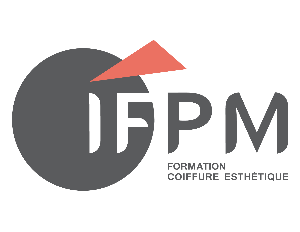 JEUDI 11 FEVRIER 2021Autorisation parentale pour dépistage antigénique Je soussigné(e) Monsieur/Madame _________________________________, demeurant au _______________________________________________ et agissant en qualité de parent, autorise mon fils/ma fille _____________________________________ à effectuer un test de dépistage antigénique dans le cadre d’une opération de dépistage collectif organisée dans l’établissement. Cette opération sera réalisée par des professionnels de santé habilités obéissant à un protocole d’organisation travaillé avec les autorités sanitaires. Je certifie avoir l’autorité parentale sur cet enfant. Fait à Le Signature 